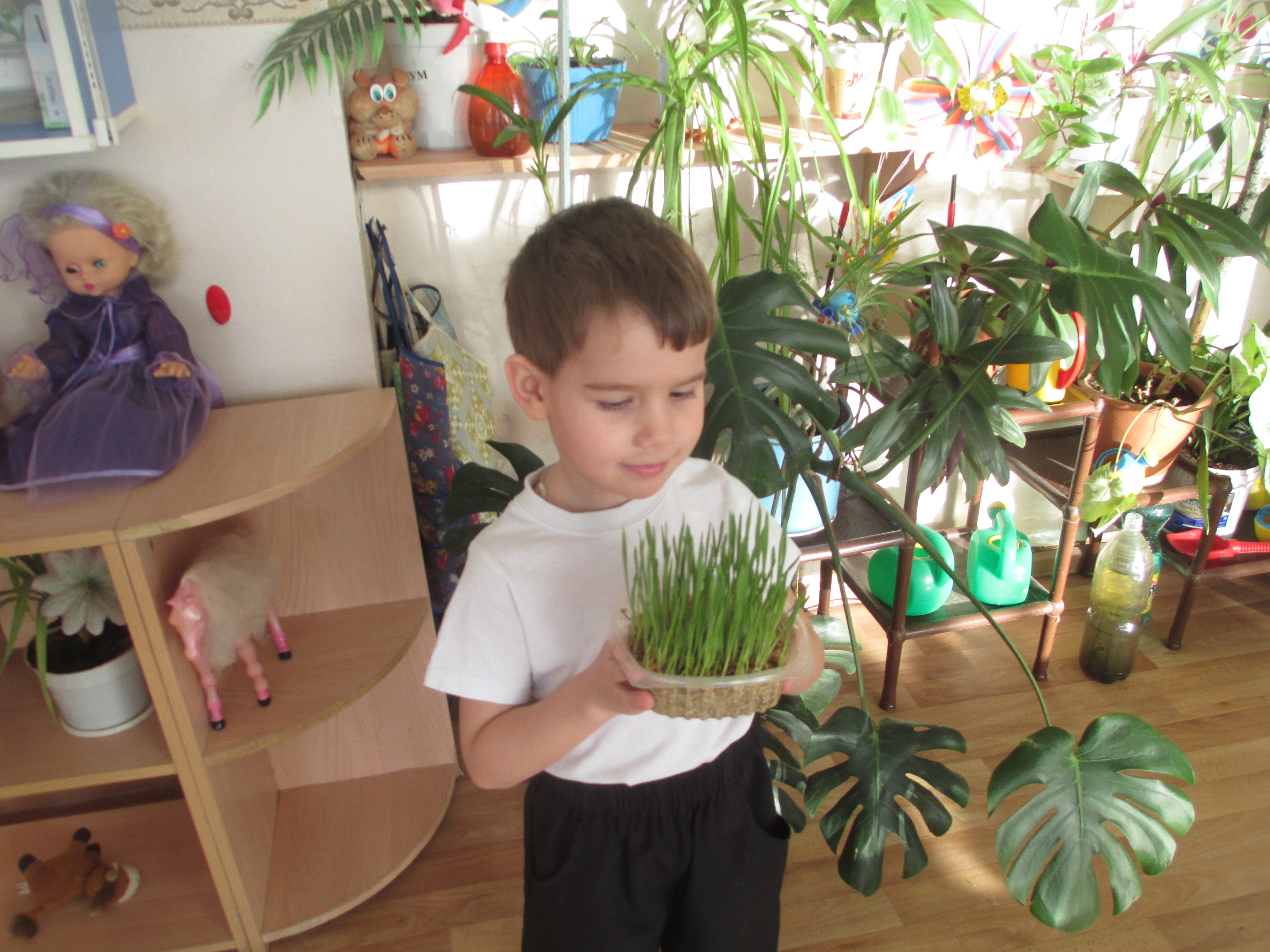 ОТЧЕТ по проекту на тему «Злаки»Тип проекта: познавательно-исследовательский, групповой. Цель проекта: Ознакомление со злаками и крупами, которые встречаются у нас, которые готовим в семье. Задачи: 1.Развитие и стимуляция познавательного интереса к теме «Злаки и крупы у нас на столе». 2. Развитие психических процессов в ходе занятий: мышления, воображения, речи. 3. Расширение и обогащение словарного запаса. 4. Ознакомление детей с профессиями людей, связанных с хлебопечением и земледелием. 5. Воспитывать бережное отношение к хлебу. Актуальность: в мире существует много злаков и всевозможных круп, но программа ДОУ не раскрывает в полной мере эту тему. С помощью проекта дети знакомятся с новыми культурами их разнообразием. Прививается бережное отношение к хлебу. Чтоб расширить их знания о крупах и злаках. Научатся разбираться из какого злака какая получается каша.Так же проект направлен на работу с родителями. С помощь родителей было изготовлено тактильное пособие «Злаки» и были собраны рецепты приготовления каш.- дети познакомились с особенностями выращивания зерновых растений, научились находить признаки сходства и отличия зерновых культур;- пополнили словарный запас умением верно обосновывать ценность каждого вида трудовой деятельности, связанной с производством зерна и хлеба, названий хлебобулочных изделий;- сформировался устойчивый интерес к труду взрослых, уважение к труду взрослых;- освоили приемы и способы экспериментирования;- научились бережному отношению к хлебу;-дети узнали из какого злака какая каша получается-изготовили тактильные мешочки исобрали тактильное пособие «Злаки» с рецептами каш.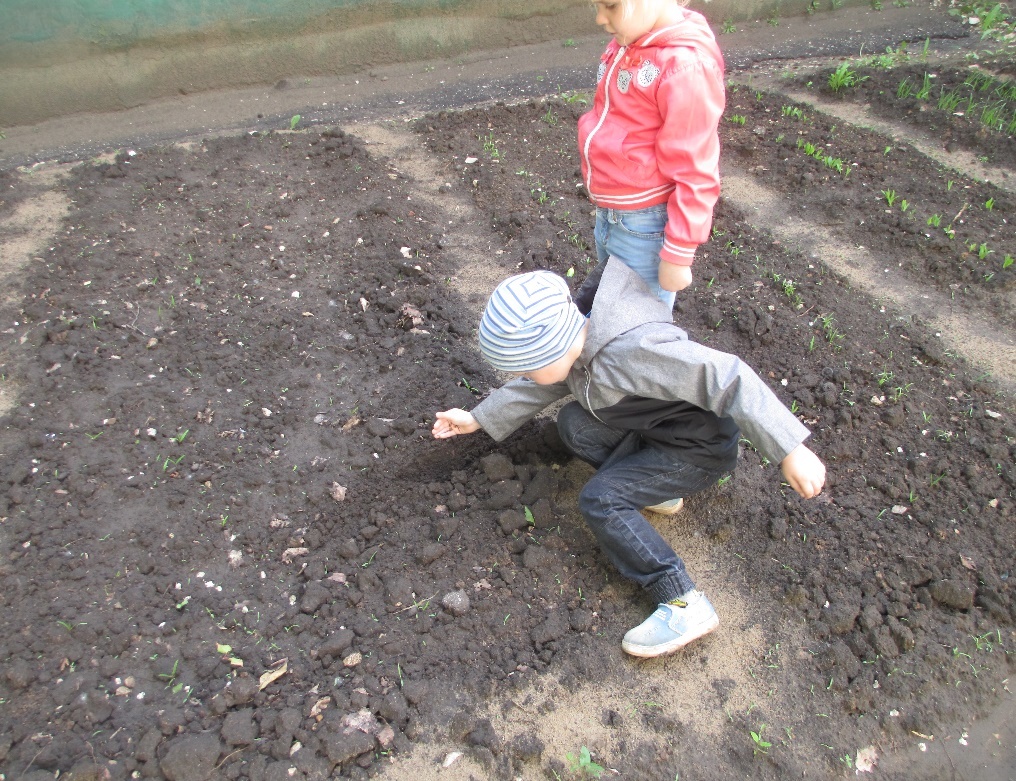 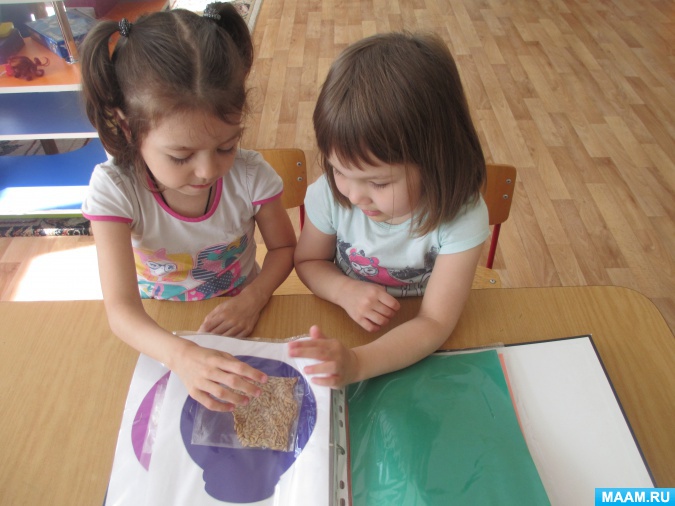 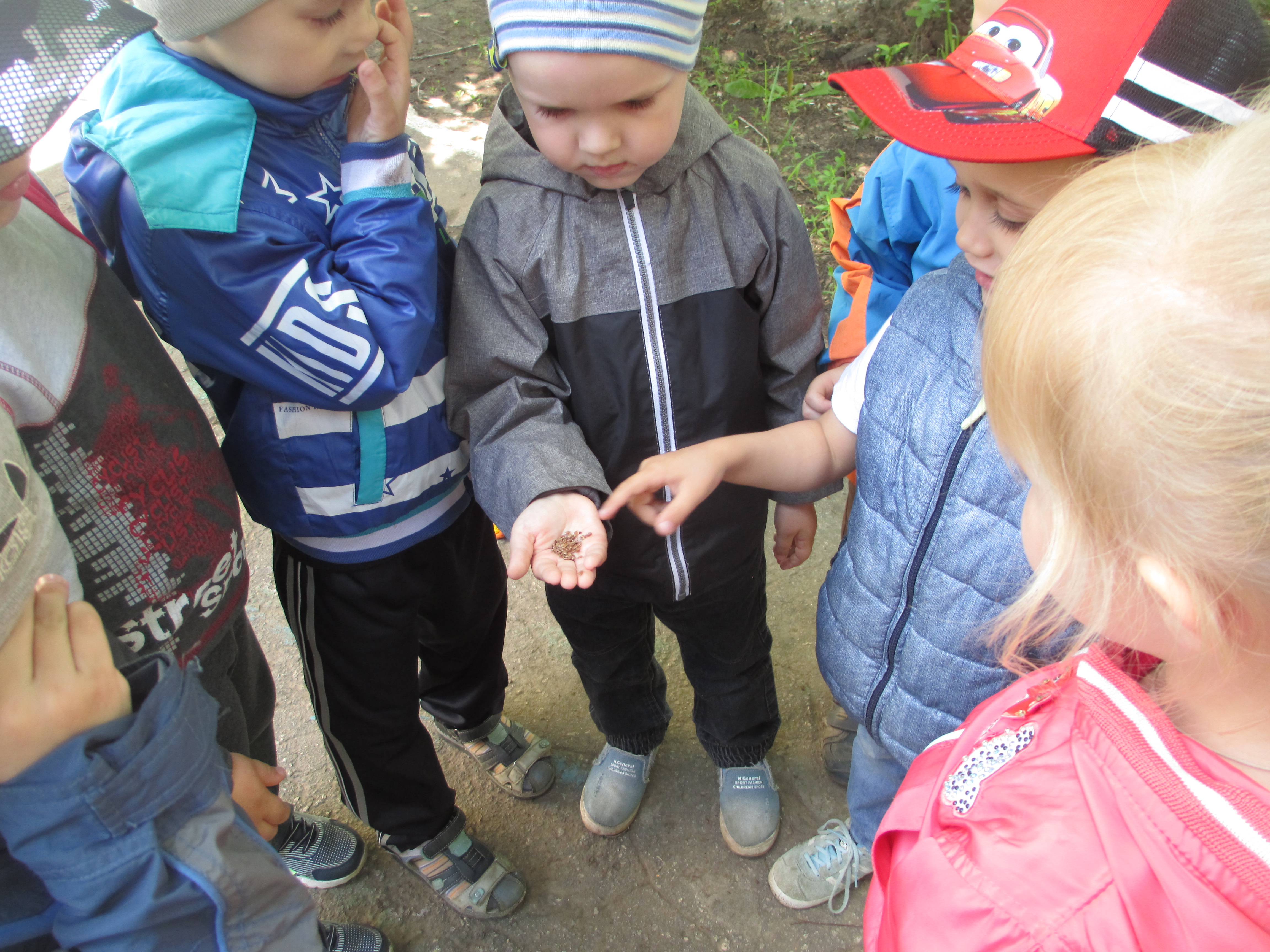 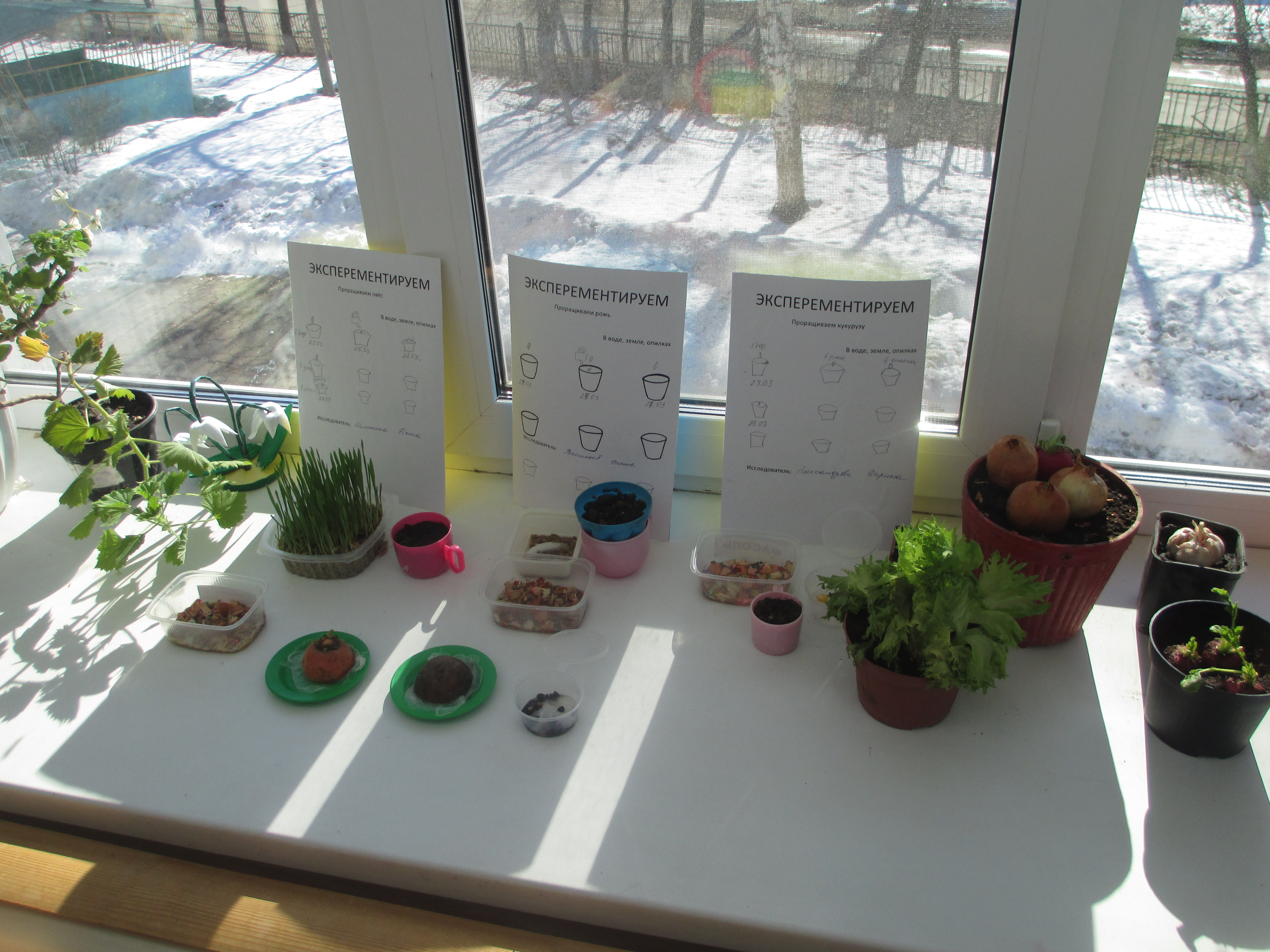 